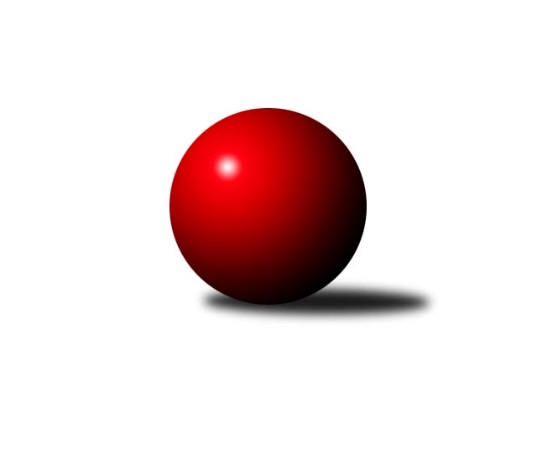 Č.18Ročník 2018/2019	15.5.2024 Jihočeský KP2 2018/2019Statistika 18. kolaTabulka družstev:		družstvo	záp	výh	rem	proh	skore	sety	průměr	body	plné	dorážka	chyby	1.	TJ Centropen Dačice C	17	13	0	4	92.0 : 44.0 	(121.5 : 82.5)	2541	26	1757	784	39.1	2.	Kuželky Borovany B	18	12	2	4	93.5 : 50.5 	(133.5 : 82.5)	2539	26	1752	787	38.7	3.	TJ Lokomotiva České Velenice B	17	11	2	4	87.5 : 48.5 	(114.5 : 89.5)	2544	24	1750	793	33.4	4.	TJ Kunžak C	17	10	1	6	83.0 : 53.0 	(118.0 : 86.0)	2458	21	1706	753	42.1	5.	TJ Sokol Slavonice B	15	9	1	5	67.0 : 53.0 	(91.0 : 89.0)	2503	19	1735	768	38	6.	TJ Jiskra Nová Bystřice C	16	9	1	6	64.0 : 64.0 	(96.5 : 95.5)	2484	19	1734	751	38.1	7.	TJ Blatná C	17	7	1	9	59.0 : 77.0 	(99.0 : 105.0)	2543	15	1764	780	42.8	8.	TJ Sokol Chýnov A	16	7	0	9	58.0 : 70.0 	(85.5 : 106.5)	2458	14	1706	752	44.8	9.	TJ Spartak Trhové Sviny A	17	6	0	11	53.0 : 83.0 	(83.0 : 121.0)	2477	12	1725	752	44.8	10.	TJ Centropen Dačice G	15	4	0	11	43.5 : 76.5 	(77.5 : 102.5)	2467	8	1728	739	43.1	11.	KK Lokomotiva Tábor	16	3	1	12	42.5 : 85.5 	(78.5 : 113.5)	2392	7	1693	699	52	12.	TJ Fezko Strakonice A	17	3	1	13	49.0 : 87.0 	(89.5 : 114.5)	2459	7	1729	730	44.5Tabulka doma:		družstvo	záp	výh	rem	proh	skore	sety	průměr	body	maximum	minimum	1.	TJ Kunžak C	9	8	1	0	57.0 : 15.0 	(72.5 : 35.5)	2562	17	2675	2490	2.	Kuželky Borovany B	9	8	0	1	56.5 : 15.5 	(80.5 : 27.5)	2486	16	2550	2430	3.	TJ Centropen Dačice C	9	8	0	1	52.0 : 20.0 	(66.0 : 42.0)	2634	16	2736	2494	4.	TJ Lokomotiva České Velenice B	8	7	1	0	48.5 : 15.5 	(58.5 : 37.5)	2777	15	2921	2640	5.	TJ Sokol Slavonice B	7	6	1	0	40.0 : 16.0 	(48.5 : 35.5)	2585	13	2661	2505	6.	TJ Jiskra Nová Bystřice C	8	6	1	1	40.0 : 24.0 	(57.5 : 38.5)	2586	13	2658	2460	7.	TJ Sokol Chýnov A	8	6	0	2	40.0 : 24.0 	(53.0 : 43.0)	2458	12	2570	2356	8.	TJ Centropen Dačice G	6	4	0	2	25.0 : 23.0 	(37.0 : 35.0)	2555	8	2619	2467	9.	TJ Spartak Trhové Sviny A	9	4	0	5	33.0 : 39.0 	(49.5 : 58.5)	2407	8	2540	2312	10.	TJ Blatná C	9	4	0	5	30.0 : 42.0 	(54.0 : 54.0)	2528	8	2583	2444	11.	KK Lokomotiva Tábor	9	3	1	5	32.5 : 39.5 	(52.5 : 55.5)	2446	7	2531	2372	12.	TJ Fezko Strakonice A	8	3	0	5	31.0 : 33.0 	(53.0 : 43.0)	2477	6	2585	2387Tabulka venku:		družstvo	záp	výh	rem	proh	skore	sety	průměr	body	maximum	minimum	1.	TJ Centropen Dačice C	8	5	0	3	40.0 : 24.0 	(55.5 : 40.5)	2530	10	2658	2341	2.	Kuželky Borovany B	9	4	2	3	37.0 : 35.0 	(53.0 : 55.0)	2545	10	2740	2365	3.	TJ Lokomotiva České Velenice B	9	4	1	4	39.0 : 33.0 	(56.0 : 52.0)	2518	9	2720	2388	4.	TJ Blatná C	8	3	1	4	29.0 : 35.0 	(45.0 : 51.0)	2546	7	2759	2408	5.	TJ Sokol Slavonice B	8	3	0	5	27.0 : 37.0 	(42.5 : 53.5)	2492	6	2607	2310	6.	TJ Jiskra Nová Bystřice C	8	3	0	5	24.0 : 40.0 	(39.0 : 57.0)	2470	6	2639	2317	7.	TJ Kunžak C	8	2	0	6	26.0 : 38.0 	(45.5 : 50.5)	2444	4	2617	2175	8.	TJ Spartak Trhové Sviny A	8	2	0	6	20.0 : 44.0 	(33.5 : 62.5)	2486	4	2668	2315	9.	TJ Sokol Chýnov A	8	1	0	7	18.0 : 46.0 	(32.5 : 63.5)	2452	2	2646	2318	10.	TJ Fezko Strakonice A	9	0	1	8	18.0 : 54.0 	(36.5 : 71.5)	2457	1	2630	2292	11.	KK Lokomotiva Tábor	7	0	0	7	10.0 : 46.0 	(26.0 : 58.0)	2387	0	2603	2143	12.	TJ Centropen Dačice G	9	0	0	9	18.5 : 53.5 	(40.5 : 67.5)	2461	0	2614	2349Tabulka podzimní části:		družstvo	záp	výh	rem	proh	skore	sety	průměr	body	doma	venku	1.	TJ Centropen Dačice C	11	9	0	2	59.0 : 29.0 	(75.0 : 57.0)	2532	18 	5 	0 	1 	4 	0 	1	2.	Kuželky Borovany B	11	8	0	3	56.0 : 32.0 	(84.0 : 48.0)	2509	16 	5 	0 	1 	3 	0 	2	3.	TJ Sokol Slavonice B	10	7	1	2	51.0 : 29.0 	(62.5 : 57.5)	2515	15 	4 	1 	0 	3 	0 	2	4.	TJ Lokomotiva České Velenice B	10	6	1	3	48.0 : 32.0 	(62.5 : 57.5)	2551	13 	3 	0 	0 	3 	1 	3	5.	TJ Kunžak C	11	6	1	4	50.5 : 37.5 	(79.0 : 53.0)	2454	13 	5 	1 	0 	1 	0 	4	6.	TJ Jiskra Nová Bystřice C	11	6	0	5	41.0 : 47.0 	(65.5 : 66.5)	2474	12 	4 	0 	1 	2 	0 	4	7.	TJ Blatná C	11	5	1	5	41.0 : 47.0 	(64.5 : 67.5)	2562	11 	3 	0 	3 	2 	1 	2	8.	TJ Sokol Chýnov A	10	4	0	6	36.0 : 44.0 	(50.5 : 69.5)	2433	8 	3 	0 	1 	1 	0 	5	9.	TJ Spartak Trhové Sviny A	11	4	0	7	35.0 : 53.0 	(51.0 : 81.0)	2462	8 	2 	0 	4 	2 	0 	3	10.	TJ Centropen Dačice G	10	3	0	7	32.5 : 47.5 	(57.5 : 62.5)	2497	6 	3 	0 	2 	0 	0 	5	11.	KK Lokomotiva Tábor	9	1	1	7	24.0 : 48.0 	(45.5 : 62.5)	2464	3 	1 	1 	3 	0 	0 	4	12.	TJ Fezko Strakonice A	11	1	1	9	30.0 : 58.0 	(58.5 : 73.5)	2435	3 	1 	0 	5 	0 	1 	4Tabulka jarní části:		družstvo	záp	výh	rem	proh	skore	sety	průměr	body	doma	venku	1.	TJ Lokomotiva České Velenice B	7	5	1	1	39.5 : 16.5 	(52.0 : 32.0)	2598	11 	4 	1 	0 	1 	0 	1 	2.	Kuželky Borovany B	7	4	2	1	37.5 : 18.5 	(49.5 : 34.5)	2557	10 	3 	0 	0 	1 	2 	1 	3.	TJ Centropen Dačice C	6	4	0	2	33.0 : 15.0 	(46.5 : 25.5)	2576	8 	3 	0 	0 	1 	0 	2 	4.	TJ Kunžak C	6	4	0	2	32.5 : 15.5 	(39.0 : 33.0)	2511	8 	3 	0 	0 	1 	0 	2 	5.	TJ Jiskra Nová Bystřice C	5	3	1	1	23.0 : 17.0 	(31.0 : 29.0)	2549	7 	2 	1 	0 	1 	0 	1 	6.	TJ Sokol Chýnov A	6	3	0	3	22.0 : 26.0 	(35.0 : 37.0)	2509	6 	3 	0 	1 	0 	0 	2 	7.	TJ Sokol Slavonice B	5	2	0	3	16.0 : 24.0 	(28.5 : 31.5)	2525	4 	2 	0 	0 	0 	0 	3 	8.	TJ Fezko Strakonice A	6	2	0	4	19.0 : 29.0 	(31.0 : 41.0)	2486	4 	2 	0 	0 	0 	0 	4 	9.	TJ Blatná C	6	2	0	4	18.0 : 30.0 	(34.5 : 37.5)	2492	4 	1 	0 	2 	1 	0 	2 	10.	TJ Spartak Trhové Sviny A	6	2	0	4	18.0 : 30.0 	(32.0 : 40.0)	2486	4 	2 	0 	1 	0 	0 	3 	11.	KK Lokomotiva Tábor	7	2	0	5	18.5 : 37.5 	(33.0 : 51.0)	2289	4 	2 	0 	2 	0 	0 	3 	12.	TJ Centropen Dačice G	5	1	0	4	11.0 : 29.0 	(20.0 : 40.0)	2429	2 	1 	0 	0 	0 	0 	4 Zisk bodů pro družstvo:		jméno hráče	družstvo	body	zápasy	v %	dílčí body	sety	v %	1.	Karel Jirkal 	Kuželky Borovany B 	17	/	18	(94%)	33	/	36	(92%)	2.	Michal Waszniovski 	TJ Centropen Dačice C 	15	/	16	(94%)	29	/	32	(91%)	3.	Pavel Zeman 	Kuželky Borovany B 	15	/	18	(83%)	24	/	36	(67%)	4.	David Marek 	TJ Lokomotiva České Velenice B 	14	/	17	(82%)	25	/	34	(74%)	5.	Lukáš Brtník 	TJ Kunžak C 	13	/	17	(76%)	23.5	/	34	(69%)	6.	Lukáš Štibich 	TJ Centropen Dačice C 	12.5	/	16	(78%)	23	/	32	(72%)	7.	Jan Kobliha 	Kuželky Borovany B 	12	/	17	(71%)	23.5	/	34	(69%)	8.	Karel Kunc 	TJ Centropen Dačice C 	10.5	/	14	(75%)	19	/	28	(68%)	9.	Michal Horák 	TJ Kunžak C 	10.5	/	17	(62%)	21.5	/	34	(63%)	10.	Barbora Pýchová 	TJ Jiskra Nová Bystřice C 	10	/	13	(77%)	19	/	26	(73%)	11.	Jindra Kovářová 	TJ Sokol Slavonice B 	10	/	15	(67%)	18	/	30	(60%)	12.	Jiří Baldík 	TJ Lokomotiva České Velenice B 	10	/	15	(67%)	15	/	30	(50%)	13.	Karel Hanzal 	TJ Kunžak C 	10	/	16	(63%)	19	/	32	(59%)	14.	Karel Palán 	TJ Fezko Strakonice A 	10	/	16	(63%)	18	/	32	(56%)	15.	Bohumil Maroušek 	TJ Lokomotiva České Velenice B 	10	/	16	(63%)	18	/	32	(56%)	16.	Miroslav Mašek 	TJ Sokol Chýnov A 	10	/	16	(63%)	17	/	32	(53%)	17.	Josef Troup 	TJ Spartak Trhové Sviny A 	10	/	17	(59%)	16	/	34	(47%)	18.	Jan Zeman 	TJ Kunžak C 	9.5	/	16	(59%)	18	/	32	(56%)	19.	Jindřich Soukup 	Kuželky Borovany B 	9.5	/	17	(56%)	15.5	/	34	(46%)	20.	Karel Filek 	TJ Fezko Strakonice A 	9	/	11	(82%)	17	/	22	(77%)	21.	Jan Novák 	TJ Sokol Chýnov A 	9	/	14	(64%)	17	/	28	(61%)	22.	Ondřej Mrkva 	TJ Kunžak C 	9	/	15	(60%)	20	/	30	(67%)	23.	Václav Ondok 	Kuželky Borovany B 	9	/	17	(53%)	21	/	34	(62%)	24.	Karel Koubek 	TJ Blatná C 	8	/	11	(73%)	16	/	22	(73%)	25.	Rudolf Baldík 	TJ Lokomotiva České Velenice B 	8	/	11	(73%)	14.5	/	22	(66%)	26.	Zdeněk Hrbek 	TJ Jiskra Nová Bystřice C 	8	/	13	(62%)	16	/	26	(62%)	27.	Petr Tomek 	TJ Jiskra Nová Bystřice C 	8	/	14	(57%)	20	/	28	(71%)	28.	Pavel Stodolovský 	TJ Spartak Trhové Sviny A 	8	/	16	(50%)	17	/	32	(53%)	29.	Pavel Bronec 	TJ Sokol Chýnov A 	8	/	16	(50%)	17	/	32	(53%)	30.	Jan Dvořák 	TJ Spartak Trhové Sviny A 	8	/	16	(50%)	14.5	/	32	(45%)	31.	Dušan Straka 	TJ Sokol Chýnov A 	8	/	16	(50%)	13	/	32	(41%)	32.	Petra Holá 	TJ Lokomotiva České Velenice B 	8	/	17	(47%)	16	/	34	(47%)	33.	Jakub Stuchlík 	TJ Centropen Dačice C 	7	/	11	(64%)	14	/	22	(64%)	34.	Martin Hlaváč 	KK Lokomotiva Tábor 	7	/	12	(58%)	13.5	/	24	(56%)	35.	Jiří Ondrák ml.	TJ Sokol Slavonice B 	7	/	12	(58%)	12	/	24	(50%)	36.	Karel Fabeš 	TJ Centropen Dačice G 	7	/	12	(58%)	10	/	24	(42%)	37.	Jiří Cepák 	TJ Centropen Dačice C 	7	/	15	(47%)	9.5	/	30	(32%)	38.	Ondřej Fejtl 	TJ Blatná C 	7	/	16	(44%)	15	/	32	(47%)	39.	Dušan Rodek 	TJ Centropen Dačice G 	6.5	/	13	(50%)	11.5	/	26	(44%)	40.	Roman Osovský 	TJ Lokomotiva České Velenice B 	6.5	/	16	(41%)	14	/	32	(44%)	41.	Láďa Chalupa 	TJ Sokol Slavonice B 	6	/	9	(67%)	10	/	18	(56%)	42.	Jaroslav Pýcha 	TJ Blatná C 	6	/	10	(60%)	13	/	20	(65%)	43.	Kateřina Matoušková 	TJ Sokol Slavonice B 	6	/	11	(55%)	14.5	/	22	(66%)	44.	Ondřej Novák 	KK Lokomotiva Tábor 	6	/	11	(55%)	13	/	22	(59%)	45.	Václav Valhoda 	TJ Fezko Strakonice A 	6	/	12	(50%)	11.5	/	24	(48%)	46.	Lukáš Drnek 	TJ Blatná C 	6	/	14	(43%)	13	/	28	(46%)	47.	Šárka Aujezdská 	KK Lokomotiva Tábor 	6	/	15	(40%)	16	/	30	(53%)	48.	Tereza Kovandová 	TJ Sokol Chýnov A 	6	/	15	(40%)	14	/	30	(47%)	49.	Josef Svoboda 	TJ Spartak Trhové Sviny A 	6	/	15	(40%)	13.5	/	30	(45%)	50.	Vlastimil Škrabal 	TJ Kunžak C 	6	/	17	(35%)	10	/	34	(29%)	51.	Daniel Aujezdský 	KK Lokomotiva Tábor 	5	/	9	(56%)	11.5	/	18	(64%)	52.	Aleš Láník 	TJ Centropen Dačice G 	5	/	9	(56%)	10.5	/	18	(58%)	53.	Josef Mikeš 	TJ Blatná C 	5	/	10	(50%)	12	/	20	(60%)	54.	Stanislav Kučera 	TJ Centropen Dačice G 	5	/	11	(45%)	9.5	/	22	(43%)	55.	Jiří Melhuba 	TJ Jiskra Nová Bystřice C 	5	/	11	(45%)	9	/	22	(41%)	56.	František Vávra 	TJ Spartak Trhové Sviny A 	5	/	12	(42%)	10	/	24	(42%)	57.	Zdeněk Svačina 	TJ Blatná C 	5	/	15	(33%)	13	/	30	(43%)	58.	Zdeněk Samec 	KK Lokomotiva Tábor 	4	/	5	(80%)	6	/	10	(60%)	59.	Stanislav Tichý 	TJ Sokol Slavonice B 	4	/	6	(67%)	8	/	12	(67%)	60.	Lukáš Holý 	TJ Lokomotiva České Velenice B 	4	/	6	(67%)	5	/	12	(42%)	61.	Ladislav Bouda 	TJ Centropen Dačice C 	4	/	7	(57%)	7	/	14	(50%)	62.	Jiří Ondrák st.	TJ Sokol Slavonice B 	4	/	8	(50%)	8.5	/	16	(53%)	63.	David Drobilič 	TJ Sokol Slavonice B 	4	/	9	(44%)	6	/	18	(33%)	64.	Aleš Bláha 	TJ Jiskra Nová Bystřice C 	4	/	11	(36%)	10	/	22	(45%)	65.	Zdeněk Valdman 	TJ Fezko Strakonice A 	4	/	12	(33%)	10	/	24	(42%)	66.	Vlastimil Musel 	TJ Centropen Dačice G 	4	/	13	(31%)	12	/	26	(46%)	67.	Josef Bárta 	TJ Centropen Dačice C 	4	/	14	(29%)	9	/	28	(32%)	68.	Miloš Rozhoň 	TJ Blatná C 	4	/	14	(29%)	9	/	28	(32%)	69.	Pavel Poklop 	TJ Fezko Strakonice A 	4	/	15	(27%)	10	/	30	(33%)	70.	Martin Krajčo 	TJ Fezko Strakonice A 	4	/	16	(25%)	12.5	/	32	(39%)	71.	Oldřich Roubek 	TJ Sokol Chýnov A 	3	/	3	(100%)	6	/	6	(100%)	72.	Radek Beranovský 	TJ Centropen Dačice C 	3	/	3	(100%)	6	/	6	(100%)	73.	Jiří Novotný 	TJ Lokomotiva České Velenice B 	3	/	4	(75%)	7	/	8	(88%)	74.	Luboš Vrecko 	TJ Jiskra Nová Bystřice C 	3	/	4	(75%)	5	/	8	(63%)	75.	Josef Ivan 	TJ Jiskra Nová Bystřice C 	3	/	9	(33%)	8	/	18	(44%)	76.	Jitka Šimková 	Kuželky Borovany B 	3	/	11	(27%)	10	/	22	(45%)	77.	Zuzana Kodadová 	TJ Centropen Dačice C 	2	/	3	(67%)	3	/	6	(50%)	78.	Jakub Kareš 	TJ Fezko Strakonice A 	2	/	3	(67%)	2	/	6	(33%)	79.	Ivan Baštář 	TJ Centropen Dačice G 	2	/	4	(50%)	4.5	/	8	(56%)	80.	Filip Cheníček 	TJ Blatná C 	2	/	5	(40%)	4	/	10	(40%)	81.	Eva Fabešová 	TJ Centropen Dačice G 	2	/	7	(29%)	8	/	14	(57%)	82.	Rudolf Borovský 	TJ Sokol Slavonice B 	2	/	7	(29%)	4.5	/	14	(32%)	83.	Vladimír Talian 	TJ Spartak Trhové Sviny A 	2	/	10	(20%)	5	/	20	(25%)	84.	Ladislav Kazda 	TJ Spartak Trhové Sviny A 	2	/	11	(18%)	5	/	22	(23%)	85.	Martin Jinda 	KK Lokomotiva Tábor 	2	/	11	(18%)	4	/	22	(18%)	86.	Karel Koubek 	TJ Blatná C 	1	/	1	(100%)	2	/	2	(100%)	87.	Jiří Malovaný 	Kuželky Borovany B 	1	/	1	(100%)	2	/	2	(100%)	88.	Libuše Hanzalíková 	TJ Kunžak C 	1	/	1	(100%)	2	/	2	(100%)	89.	Jakub Kadrnoška 	TJ Sokol Slavonice B 	1	/	1	(100%)	1	/	2	(50%)	90.	Radim Mareš 	KK Lokomotiva Tábor 	1	/	1	(100%)	1	/	2	(50%)	91.	Karel Štibich 	TJ Centropen Dačice C 	1	/	1	(100%)	1	/	2	(50%)	92.	Ondra Baštář 	TJ Centropen Dačice G 	1	/	1	(100%)	1	/	2	(50%)	93.	Jovana Vilímková 	TJ Kunžak C 	1	/	1	(100%)	1	/	2	(50%)	94.	Karel Cimbálník 	TJ Sokol Slavonice B 	1	/	2	(50%)	3	/	4	(75%)	95.	Radka Burianová 	TJ Kunžak C 	1	/	2	(50%)	3	/	4	(75%)	96.	Richard Zelinka 	TJ Fezko Strakonice A 	1	/	2	(50%)	1.5	/	4	(38%)	97.	Jiří Tröstl 	Kuželky Borovany B 	1	/	3	(33%)	2	/	6	(33%)	98.	Milan Míka 	Kuželky Borovany B 	1	/	3	(33%)	1.5	/	6	(25%)	99.	Jiří Matoušek 	TJ Sokol Slavonice B 	1	/	4	(25%)	4	/	8	(50%)	100.	Jan Chalupa 	TJ Centropen Dačice G 	1	/	4	(25%)	4	/	8	(50%)	101.	Robert Jančík 	KK Lokomotiva Tábor 	1	/	4	(25%)	2.5	/	8	(31%)	102.	Miroslav Kocour 	TJ Fezko Strakonice A 	1	/	4	(25%)	2	/	8	(25%)	103.	Jolana Jelínková 	KK Lokomotiva Tábor 	1	/	6	(17%)	4	/	12	(33%)	104.	Milan Švec 	TJ Jiskra Nová Bystřice C 	1	/	7	(14%)	4	/	14	(29%)	105.	Martin Kubeš 	TJ Centropen Dačice G 	1	/	7	(14%)	3.5	/	14	(25%)	106.	David Mihal 	TJ Centropen Dačice G 	1	/	7	(14%)	3	/	14	(21%)	107.	Martin Rod 	TJ Fezko Strakonice A 	1	/	7	(14%)	3	/	14	(21%)	108.	Josef Macháček 	KK Lokomotiva Tábor 	1	/	9	(11%)	5	/	18	(28%)	109.	Veronika Pýchová 	TJ Jiskra Nová Bystřice C 	1	/	11	(9%)	3	/	22	(14%)	110.	Jaroslav Zoun 	KK Lokomotiva Tábor 	0.5	/	3	(17%)	1	/	6	(17%)	111.	Nikola Kroupová 	TJ Spartak Trhové Sviny A 	0	/	1	(0%)	1	/	2	(50%)	112.	Milan Karpíšek 	TJ Sokol Slavonice B 	0	/	1	(0%)	0	/	2	(0%)	113.	Gabriela Kroupová 	TJ Spartak Trhové Sviny A 	0	/	1	(0%)	0	/	2	(0%)	114.	Jiří Minařík 	TJ Blatná C 	0	/	1	(0%)	0	/	2	(0%)	115.	Blanka Roubková 	TJ Sokol Chýnov A 	0	/	1	(0%)	0	/	2	(0%)	116.	Karel Trpák 	TJ Sokol Chýnov A 	0	/	1	(0%)	0	/	2	(0%)	117.	Aneta Kameníková 	TJ Centropen Dačice C 	0	/	2	(0%)	0	/	4	(0%)	118.	Hana Kyrianová 	TJ Fezko Strakonice A 	0	/	2	(0%)	0	/	4	(0%)	119.	Zdeněk Ondřej 	KK Lokomotiva Tábor 	0	/	3	(0%)	0	/	6	(0%)	120.	Libuše Hanzálková 	TJ Sokol Chýnov A 	0	/	13	(0%)	0.5	/	26	(2%)Průměry na kuželnách:		kuželna	průměr	plné	dorážka	chyby	výkon na hráče	1.	České Velenice, 1-4	2719	1857	862	33.5	(453.3)	2.	TJ Centropen Dačice, 1-4	2562	1772	790	40.6	(427.1)	3.	TJ Sokol Slavonice, 1-4	2558	1766	792	38.2	(426.4)	4.	TJ Jiskra Nová Bystřice, 1-4	2553	1752	801	37.6	(425.6)	5.	TJ Blatná, 1-4	2525	1756	769	39.7	(420.9)	6.	TJ Kunžak, 1-2	2495	1735	760	45.3	(416.0)	7.	TJ Fezko Strakonice, 1-4	2488	1727	761	40.8	(414.7)	8.	Tábor, 1-4	2442	1701	741	47.7	(407.1)	9.	Trhové Sviny, 1-2	2411	1680	731	41.6	(401.9)	10.	Borovany, 1-2	2403	1684	719	45.6	(400.6)Nejlepší výkony na kuželnách:České Velenice, 1-4TJ Lokomotiva České Velenice B	2921	13. kolo	Rudolf Baldík 	TJ Lokomotiva České Velenice B	533	13. koloTJ Lokomotiva České Velenice B	2840	7. kolo	Karel Jirkal 	Kuželky Borovany B	506	14. koloTJ Lokomotiva České Velenice B	2833	15. kolo	Rudolf Baldík 	TJ Lokomotiva České Velenice B	504	16. koloTJ Lokomotiva České Velenice B	2770	16. kolo	Barbora Pýchová 	TJ Jiskra Nová Bystřice C	498	15. koloTJ Lokomotiva České Velenice B	2768	14. kolo	Bohumil Maroušek 	TJ Lokomotiva České Velenice B	494	15. koloTJ Blatná C	2759	7. kolo	Petra Holá 	TJ Lokomotiva České Velenice B	493	13. koloTJ Lokomotiva České Velenice B	2744	11. kolo	David Marek 	TJ Lokomotiva České Velenice B	492	7. koloKuželky Borovany B	2740	14. kolo	Rudolf Baldík 	TJ Lokomotiva České Velenice B	490	14. koloTJ Lokomotiva České Velenice B	2700	12. kolo	Pavel Bronec 	TJ Sokol Chýnov A	489	13. koloTJ Spartak Trhové Sviny A	2668	12. kolo	Bohumil Maroušek 	TJ Lokomotiva České Velenice B	489	13. koloTJ Centropen Dačice, 1-4TJ Centropen Dačice C	2736	5. kolo	Karel Jirkal 	Kuželky Borovany B	507	1. koloTJ Lokomotiva České Velenice B	2720	8. kolo	Radek Beranovský 	TJ Centropen Dačice C	501	13. koloTJ Centropen Dačice C	2691	13. kolo	Lukáš Štibich 	TJ Centropen Dačice C	494	1. koloTJ Centropen Dačice C	2683	1. kolo	Karel Kunc 	TJ Centropen Dačice C	492	1. koloTJ Centropen Dačice C	2673	18. kolo	Jakub Stuchlík 	TJ Centropen Dačice C	486	18. koloTJ Centropen Dačice C	2639	10. kolo	Jiří Baldík 	TJ Lokomotiva České Velenice B	484	8. koloTJ Centropen Dačice C	2624	6. kolo	Karel Kunc 	TJ Centropen Dačice C	483	5. koloTJ Centropen Dačice G	2619	10. kolo	Michal Waszniovski 	TJ Centropen Dačice C	483	5. koloTJ Sokol Slavonice B	2607	8. kolo	Radek Beranovský 	TJ Centropen Dačice C	482	18. koloTJ Blatná C	2602	5. kolo	Dušan Rodek 	TJ Centropen Dačice G	479	5. koloTJ Sokol Slavonice, 1-4TJ Sokol Slavonice B	2661	5. kolo	Stanislav Tichý 	TJ Sokol Slavonice B	497	3. koloTJ Sokol Slavonice B	2626	13. kolo	Karel Jirkal 	Kuželky Borovany B	483	13. koloTJ Kunžak C	2617	5. kolo	Michal Horák 	TJ Kunžak C	479	5. koloTJ Sokol Slavonice B	2608	1. kolo	Stanislav Tichý 	TJ Sokol Slavonice B	478	5. koloTJ Sokol Slavonice B	2585	3. kolo	Láďa Chalupa 	TJ Sokol Slavonice B	475	13. koloTJ Sokol Slavonice B	2578	15. kolo	Lukáš Štibich 	TJ Centropen Dačice C	474	7. koloKuželky Borovany B	2564	13. kolo	Jiří Ondrák ml.	TJ Sokol Slavonice B	459	1. koloTJ Sokol Chýnov A	2547	1. kolo	Karel Cimbálník 	TJ Sokol Slavonice B	458	15. koloTJ Jiskra Nová Bystřice C	2531	3. kolo	Rudolf Borovský 	TJ Sokol Slavonice B	457	10. koloTJ Sokol Slavonice B	2530	7. kolo	Miroslav Mašek 	TJ Sokol Chýnov A	456	1. koloTJ Jiskra Nová Bystřice, 1-4TJ Jiskra Nová Bystřice C	2658	4. kolo	Barbora Pýchová 	TJ Jiskra Nová Bystřice C	480	16. koloTJ Jiskra Nová Bystřice C	2631	18. kolo	Jiří Melhuba 	TJ Jiskra Nová Bystřice C	474	12. koloTJ Jiskra Nová Bystřice C	2614	12. kolo	Petr Tomek 	TJ Jiskra Nová Bystřice C	471	4. koloTJ Jiskra Nová Bystřice C	2612	9. kolo	Barbora Pýchová 	TJ Jiskra Nová Bystřice C	471	18. koloTJ Jiskra Nová Bystřice C	2604	16. kolo	František Vávra 	TJ Spartak Trhové Sviny A	468	16. koloTJ Jiskra Nová Bystřice C	2600	11. kolo	Jan Kobliha 	Kuželky Borovany B	467	18. koloTJ Lokomotiva České Velenice B	2588	4. kolo	Josef Ivan 	TJ Jiskra Nová Bystřice C	466	18. koloTJ Centropen Dačice C	2556	12. kolo	Lukáš Holý 	TJ Lokomotiva České Velenice B	464	4. koloKuželky Borovany B	2544	18. kolo	Jakub Stuchlík 	TJ Centropen Dačice C	462	12. koloTJ Sokol Chýnov A	2524	6. kolo	Petr Tomek 	TJ Jiskra Nová Bystřice C	462	9. koloTJ Blatná, 1-4TJ Spartak Trhové Sviny A	2605	8. kolo	Karel Jirkal 	Kuželky Borovany B	505	10. koloTJ Blatná C	2583	1. kolo	Karel Koubek 	TJ Blatná C	480	1. koloTJ Blatná C	2572	6. kolo	Jaroslav Pýcha 	TJ Blatná C	466	10. koloTJ Lokomotiva České Velenice B	2568	18. kolo	Michal Horák 	TJ Kunžak C	460	13. koloKuželky Borovany B	2567	10. kolo	Ondřej Fejtl 	TJ Blatná C	455	6. koloTJ Blatná C	2554	16. kolo	Jan Dvořák 	TJ Spartak Trhové Sviny A	454	8. koloTJ Blatná C	2553	8. kolo	Zdeněk Svačina 	TJ Blatná C	454	6. koloTJ Blatná C	2545	18. kolo	Stanislav Tichý 	TJ Sokol Slavonice B	453	6. koloTJ Blatná C	2525	3. kolo	Josef Troup 	TJ Spartak Trhové Sviny A	451	8. koloTJ Centropen Dačice G	2523	16. kolo	Miloš Rozhoň 	TJ Blatná C	451	13. koloTJ Kunžak, 1-2TJ Kunžak C	2675	16. kolo	Michal Horák 	TJ Kunžak C	501	16. koloTJ Kunžak C	2602	14. kolo	Michal Horák 	TJ Kunžak C	481	14. koloTJ Centropen Dačice C	2599	14. kolo	Karel Koubek 	TJ Blatná C	480	2. koloTJ Kunžak C	2566	1. kolo	Karel Hanzal 	TJ Kunžak C	474	14. koloTJ Kunžak C	2564	18. kolo	Lukáš Štibich 	TJ Centropen Dačice C	472	14. koloTJ Kunžak C	2563	10. kolo	Karel Hanzal 	TJ Kunžak C	471	10. koloTJ Kunžak C	2552	8. kolo	Michal Waszniovski 	TJ Centropen Dačice C	464	14. koloTJ Kunžak C	2550	2. kolo	Ondřej Mrkva 	TJ Kunžak C	461	1. koloTJ Blatná C	2549	2. kolo	Michal Horák 	TJ Kunžak C	458	2. koloTJ Sokol Slavonice B	2545	16. kolo	Lukáš Brtník 	TJ Kunžak C	458	16. koloTJ Fezko Strakonice, 1-4TJ Centropen Dačice C	2658	2. kolo	Michal Waszniovski 	TJ Centropen Dačice C	484	2. koloTJ Sokol Slavonice B	2592	4. kolo	Karel Jirkal 	Kuželky Borovany B	480	8. koloTJ Fezko Strakonice A	2585	6. kolo	Karel Kunc 	TJ Centropen Dačice C	472	2. koloTJ Fezko Strakonice A	2528	2. kolo	Kateřina Matoušková 	TJ Sokol Slavonice B	466	4. koloTJ Fezko Strakonice A	2521	14. kolo	David Marek 	TJ Lokomotiva České Velenice B	459	5. koloTJ Lokomotiva České Velenice B	2521	5. kolo	Lukáš Štibich 	TJ Centropen Dačice C	458	2. koloKuželky Borovany B	2519	8. kolo	Karel Palán 	TJ Fezko Strakonice A	458	6. koloTJ Fezko Strakonice A	2518	12. kolo	Karel Filek 	TJ Fezko Strakonice A	455	12. koloTJ Kunžak C	2496	11. kolo	Václav Valhoda 	TJ Fezko Strakonice A	447	2. koloTJ Fezko Strakonice A	2437	8. kolo	Martin Rod 	TJ Fezko Strakonice A	446	6. koloTábor, 1-4TJ Jiskra Nová Bystřice C	2591	8. kolo	Jan Novák 	TJ Sokol Chýnov A	490	15. koloTJ Sokol Chýnov A	2570	12. kolo	Karel Jirkal 	Kuželky Borovany B	478	6. koloTJ Blatná C	2555	14. kolo	Jan Novák 	TJ Sokol Chýnov A	473	5. koloTJ Sokol Chýnov A	2548	15. kolo	Zdeněk Svačina 	TJ Blatná C	467	14. koloKK Lokomotiva Tábor	2531	8. kolo	Petr Tomek 	TJ Jiskra Nová Bystřice C	464	8. koloTJ Centropen Dačice C	2530	16. kolo	Zdeněk Samec 	KK Lokomotiva Tábor	463	8. koloKuželky Borovany B	2520	6. kolo	Jan Dvořák 	TJ Spartak Trhové Sviny A	462	2. koloTJ Sokol Chýnov A	2508	2. kolo	Ondřej Novák 	KK Lokomotiva Tábor	462	15. koloKK Lokomotiva Tábor	2505	18. kolo	Jan Novák 	TJ Sokol Chýnov A	459	9. koloTJ Sokol Chýnov A	2488	5. kolo	Zdeněk Samec 	KK Lokomotiva Tábor	459	12. koloTrhové Sviny, 1-2TJ Sokol Slavonice B	2542	11. kolo	Václav Valhoda 	TJ Fezko Strakonice A	452	17. koloTJ Spartak Trhové Sviny A	2540	17. kolo	Josef Svoboda 	TJ Spartak Trhové Sviny A	452	17. koloTJ Lokomotiva České Velenice B	2509	1. kolo	Michal Waszniovski 	TJ Centropen Dačice C	451	9. koloTJ Jiskra Nová Bystřice C	2474	5. kolo	Karel Jirkal 	Kuželky Borovany B	450	15. koloTJ Spartak Trhové Sviny A	2464	11. kolo	Rudolf Baldík 	TJ Lokomotiva České Velenice B	447	1. koloKuželky Borovany B	2458	15. kolo	Láďa Chalupa 	TJ Sokol Slavonice B	447	11. koloTJ Fezko Strakonice A	2423	17. kolo	Jiří Ondrák ml.	TJ Sokol Slavonice B	441	11. koloTJ Spartak Trhové Sviny A	2409	13. kolo	Josef Troup 	TJ Spartak Trhové Sviny A	441	13. koloTJ Spartak Trhové Sviny A	2405	1. kolo	Pavel Stodolovský 	TJ Spartak Trhové Sviny A	440	17. koloTJ Spartak Trhové Sviny A	2395	7. kolo	Bohumil Maroušek 	TJ Lokomotiva České Velenice B	438	1. koloBorovany, 1-2Kuželky Borovany B	2550	3. kolo	Karel Jirkal 	Kuželky Borovany B	492	12. koloKuželky Borovany B	2537	4. kolo	Karel Jirkal 	Kuželky Borovany B	473	3. koloTJ Centropen Dačice C	2508	11. kolo	Miroslav Mašek 	TJ Sokol Chýnov A	463	16. koloKuželky Borovany B	2508	7. kolo	Radek Beranovský 	TJ Centropen Dačice C	454	11. koloKuželky Borovany B	2489	9. kolo	Karel Jirkal 	Kuželky Borovany B	454	17. koloKuželky Borovany B	2484	16. kolo	Karel Jirkal 	Kuželky Borovany B	453	4. koloKuželky Borovany B	2479	17. kolo	Karel Jirkal 	Kuželky Borovany B	452	11. koloKuželky Borovany B	2468	12. kolo	Michal Waszniovski 	TJ Centropen Dačice C	452	11. koloKuželky Borovany B	2433	2. kolo	Karel Jirkal 	Kuželky Borovany B	451	16. koloKuželky Borovany B	2430	11. kolo	Karel Jirkal 	Kuželky Borovany B	450	7. koloČetnost výsledků:	8.0 : 0.0	5x	7.5 : 0.5	1x	7.0 : 1.0	16x	6.5 : 1.5	2x	6.0 : 2.0	26x	5.5 : 2.5	2x	5.0 : 3.0	15x	4.0 : 4.0	5x	3.0 : 5.0	7x	2.0 : 6.0	10x	1.0 : 7.0	10x